Weekly activities of the IDP- NAHEP under Central Agricultural University, Imphal (11th February – 17th February, 2022)College of Community Science, Tura, Meghalaya conducted Japanese language class on 10th and 11th February, 2022 for UG students. A total of 113 and 121 students attended the class on 11th and 12th February respectively.An online lecture on Entrepreneurial, IPR and Export was also conducted in College of Community Science on 14th February, 2022 at College of Community Sciences. 51 UG students – 47 online and 4 offline participated in the lecture.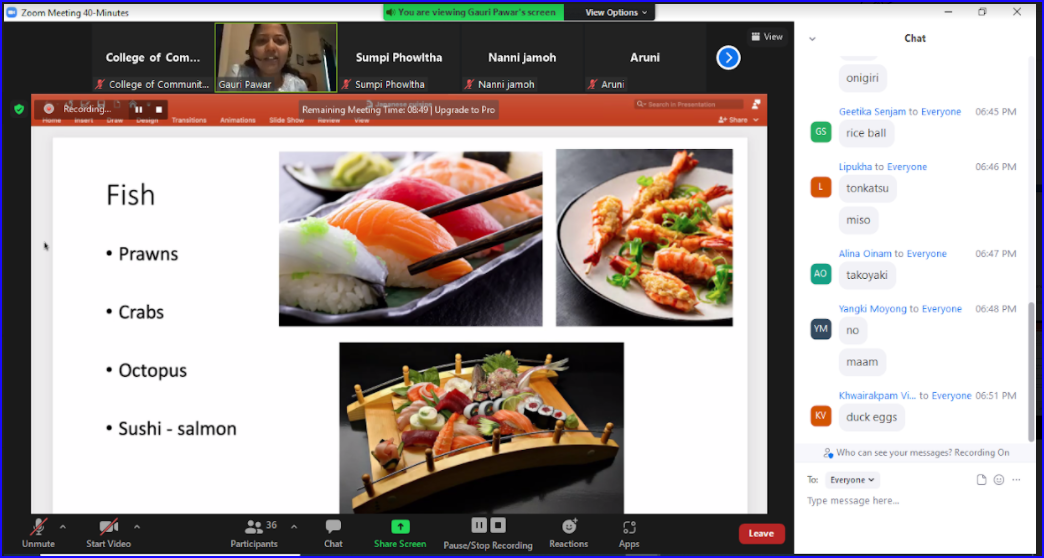 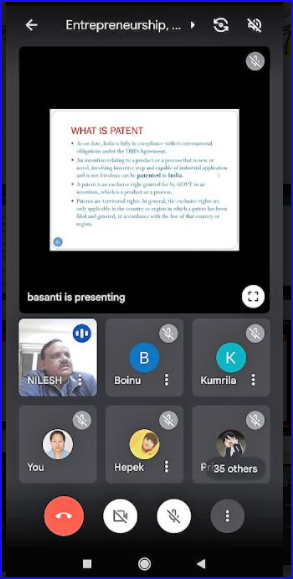 1. Photos: Screeshot of the Programmes – Japanese Cuisine                  2.Photo: What is PatentCollege of Horticulture & Forestry, Pasighat organised webinar no. 38 “Success Master Class: Personality Development with Soft Skills learning”. The webinar was conducted for 14 days from 5th February 2022 to 12th February 2022. Main topics and key speakers of the event are as follows: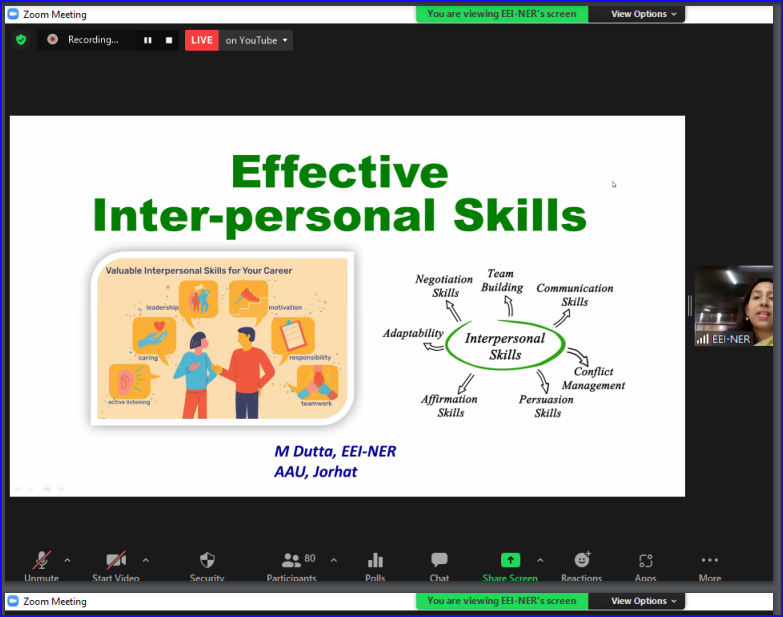 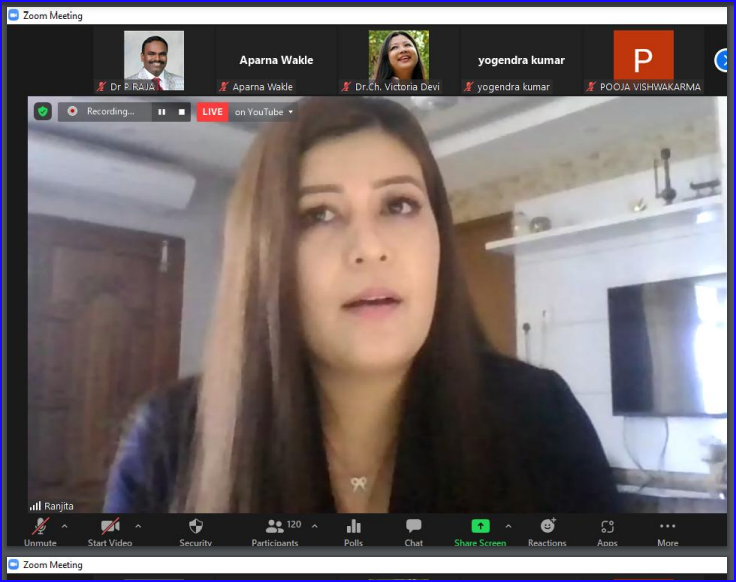 Photo: Screenshot of the the webinar: Success Master Class - Personality Development with Soft Skills learningSocial SafeguardsSocial SafeguardsSocial SafeguardsSocial SafeguardsSocial SafeguardsSocial SafeguardsSocial SafeguardsSocial SafeguardsSocial SafeguardsNoDateActivitiesTargetAchievedSCSTOBCGEN1Japanese Language ClassJapanese Language ClassJapanese Language ClassJapanese Language ClassJapanese Language ClassJapanese Language ClassJapanese Language ClassJapanese Language Class110/2/22Japanese counters and register of language1251133752213111/2/22Japanese cuisines1251213772912214/2/22Online lecture on Entrepreneurial, IPR and Export – Different IPR, GoI initiatives, trademark, patent infringement505114532SpeakersTopicsNameirakpam Jaswant Singh, IFS Director, Dir. of Fisheries, SikkimHow To Ace Any Job InterviewDr. Sajib Borua Assoc. Professor, EEI, AAU, JorhatSoft Skills For Effective Future ServiceDr. L. Devarani Assoc. Professor, CPGS, CAU, MeghalayaSelf-Awareness For Effective CommunicationDr. Shivani Sharma Image Consultant, Etiquette Coach & Soft Skills TrainerHow To Present Yourself Well During An InterviewKhangembam Ranjita Devi CEO, State Institute of Hotel Management, ManipurHow To Polish Your Interview SkillsRanjita KhaidemCertified L&D Professional, ImageCoach & Soft Skills TrainerPower Up Your Personal & Professional ImageMadhusmita Dutta Jr.Faculty, EEI, AAU, JorhatEffective Inter Personal Skills For Professionals